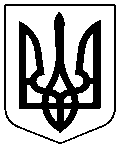 ПАВЛОГРАДСЬКА МІСЬКА РАДАВИКОНАВЧИЙ КОМІТЕТР І Ш Е Н Н Я08.07.2020р.                           м. Павлоград		           			№ 470Про втрату чинностірішення виконавчого комітету від 02.04.2020 року №249Керуючись  ст. 38, ст.40  Закону України „Про місцеве самоврядування в Україні”, Кодексом цивільного захисту України, враховуючи розпорядження Кабінету Міністрів України від 10 червня 2020 року № 663-р “Про визнання такими, що втратили чинність, деяких розпоряджень Кабінету Міністрів України”, розпорядження голови Дніпропетровської обласної державної адміністрації від 07.07.2020 року №Р-455/0/3-20 «Про втрату чинності розпорядження голови облдержадміністрації від 20 березня 2020 року                     № Р-201/0/3-20», в зв’язку з припиненням на території Дніпропетровської області дії режиму надзвичайної ситуації, виконавчий комітет міської ради: В И Р І Ш И В :     	1. Визнати таким, що втратило чинність, рішення виконавчого комітету від 02.04.2020 року №249 «Про призначення керівника робіт з ліквідації наслідків надзвичайної ситуації».2. Керівникові робіт з ліквідації наслідків надзвичайної ситуації     Радіонову О.М. подати до виконавчого комітету звіт про прийняті рішення під час ліквідації наслідків медико-біологічної надзвичайної ситуації природного характеру, пов’язаної з поширенням коронавірусної хвороби COVID-19 на території міста Павлоград.	 3. Координацію роботи по виконанню цього рішення покласти на відділ з питань надзвичайних ситуацій та цивільного захисту населення Павлоградської міської ради (Белякін), контроль залишаю за собою.Міський голова								А.О. Вершина